    桃園市進出口商業同業公會 函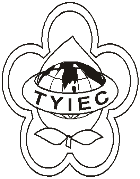          Taoyuan Importers & Exporters Chamber of Commerce桃園市桃園區春日路1235之2號3F           TEL:886-3-316-4346   886-3-325-3781   FAX:886-3-355-9651ie325@ms19.hinet.net     www.taoyuanproduct.org受 文 者：各相關會員發文日期：中華民國108年11月28日發文字號：桃貿豐字第19206號附    件：主   旨：有關食品從業人員衛生講習或教育訓練一事，                    該局以建立數位學習課程供運用， 敬請查照。說  明：      一、依據桃園市政府衛生局桃衛食管字第1080125382號函辦理。      二、依據食品良好衛生規範準則第5條附件二(食品業者良好衛                生管理基準)第1點第2款及第10款規定辦理。            三、課程內容包含「食品安全衛生管理法暨食品良好衛生規範準                則常見違規樣態(2小時)」、「食品標示相關規範(1小時)」及               「食品業者應實施食品安全管制系統及應置專門職業或技                術人員等相關規定及餐飲業實施食品安全監測計畫說明                 (1小時) 」等，於完成數位學習課程後，網站上可供列印                 學習證明。          四、數位學習課程路徑如下:桃園市政府衛生局官方網站首頁                   (網址:https://dph.tycg.gov.tw/)>各業務資訊>食品管                  理暨檢驗業務>食品業者教育訓練>食品從業人員數位學習                 課程。                理事長  簡 文 豐